GUVERNUL ROMÂNIEI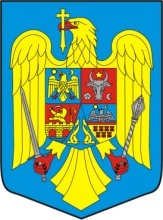  HOTĂRÂREpentru aprobarea scoaterii definitive din fondul forestier naţional, cu compensare, de către Primăria comunei Arefu a terenului în suprafaţă de 3,0730 ha, în vederea realizării obiectivului „Construire pârtie de schi A1 Ghițu - Molivișu”Având în vedere prevederile art. 37, art. 38, art. 41 și art. 44 din Legea nr. 46/2008 – Codul silvic, republicată, cu modificările şi completările ulterioare și ale art. 2-5 și art. 8 din Legea nr. 526/2003 pentru aprobarea Programului naţional de dezvoltare a turismului «Schi în România», cu modificările și completările ulterioare.În temeiul art. 108 din Constituţia României, republicată, al art. 4 alin. (5) din Legea nr. 526/2003 pentru aprobarea Programului naţional de dezvoltare a turismului «Schi în România», cu modificările și completările ulterioare și al art. 40 alin. (1) lit. c) din Legea nr. 46/2008 – Codul silvic, republicată, cu modificările şi completările ulterioare, Guvernul României adoptă prezenta hotărâreArt. 1. – (1) Se aprobă scoaterea definitivă din fondul forestier naţional, cu compensare, de către Primăria comunei Arefu a terenului forestier în suprafaţă de 3,0730 ha, în vederea realizării obiectivului „Construire pârtie de schi Ghițu - Molivișu”.(2) Terenul prevăzut la alin. (1) face parte din fondul  forestier naţional este proprietate publică a comunei Arefu pentru care sunt asigurate serviciile silvice de către Ocolul silvic Vidraru.(3) Terenul prevăzut la alin. (1) este localizat pe raza Ocolului silvic Vidraru, în U.P. VIII Comuna Arefu u.a. 24 C% = 1,3186 ha, u.a. 26C% = 1,4181 ha și u.a. 26 E% = 0,3363 ha.(4) Scoaterea definitivă din fondul forestier naţional a terenului prevăzut la alin. (1) se face cu defrişarea vegetaţiei forestiere.(5) Beneficiarul scoaterii definitive din fondul forestier naţional a terenului prevăzut la alin. (1) este comuna Arefu.(6) Masa lemnoasă de pe terenul prevăzut la art. 1 alin. (1) se va precompta şi se va exploata conform prevederilor legale în vigoare.Art. 2. –. (1) Scoaterea definitivă din fondul forestier național se face cu compensare echivalentă cu terenuri proprietate publică a comunei Arefu în suprafață de 3,0730 ha, care se compun din: terenul în suprafață de 0,9994 ha situat pe raza comunei Arefu, jud. Argeș, cu nr. cadastral 82564,  terenul în suprafață de 0,3494 ha situat pe raza comunei Arefu, jud. Argeș, cu nr. cadastral 82644 și din terenul în suprafață de 1,7242 ha situat pe raza comunei Arefu, jud. Argeș, cu nr. cadastral 82563.(2) Terenurile prevăzute la alin.(1) sunt limitrofe fondului forestier național proprietate a comunei Arefu, situat pe raza Ocolului silvic Vidraru, U.P. Pășune împădurită comuna Arefu, u.a.2C. Art. 3. – Scoaterea definitivă din fondul forestier național a terenului prevăzut la art. 1 alin. (1) se face cu exceptarea de la plata obligaţiilor băneşti, potrivit prevederilor art. 4 alin. (1) şi (2) din Legea nr. 526/2003 pentru aprobarea Programului naţional de dezvoltare a turismului «Schi în România», cu modificările şi completările ulterioare.Art. 4. – În termen de 180 de zile de la data intrării în vigoare a prezentei hotărâri, Primăria comunei Arefu și Ocolul silvic Vidraru vor încheia procesele verbale de predare – primire a terenurilor prevăzute la art. 2, în prezenţa reprezentantului Gărzii forestiere Ploiești. (2) Primăria comunei Arefu are obligaţia de a opera modificările intervenite în cartea funciară, ca urmare a schimbării destinaţiei terenurilor prevăzute la art. 1 şi art. 2 și a proceselor-verbale încheiate între părți, potrivit prevederilor art. 37 alin. (9) din Legea nr. 46/2008, republicată, cu modificările şi completările ulterioare.Art. 5. – Se interzice schimbarea destinaţiei obiectivului „Construire pârtie de schi Ghițu - Molivișu” mai devreme de 5 ani de la data intrării în vigoare a prezentei hotărâri, potrivit prevederilor art. 38 alin. (3) din Legea nr. 46/2008, republicată, cu modificările şi completările ulterioare.	Art. 6. – Garda forestieră Ploiești, Ocolul silvic Vidraru şi Primăria comunei Arefu răspund de aplicarea prevederilor prezentei hotărâri.PRIM - MINISTRULudovic ORBAN